DSWD DROMIC Report #29 on the Taal Volcano Eruptionas of 27 January 2020, 6PMSituation OverviewAt 5:30 PM 12 January 2020, the Philippine Institute of Volcanology and Seismology (PHIVOLCS) has raised alert level 4 over Taal Volcano, indicating that hazardous eruption is possible within hours to days.  In its 8:00 AM, 26 January 2020 advisory, the agency has lowered the alert status of Taal Volcano from Alert Level 4 to Alert Level 3 (decreased tendency towards hazardous Eruption), recommending that entry into Taal’s Permanent Danger Zone within seven 7-kilometer radius from the Main Crater is strictly prohibited. 					Source: Philippine Institute of Volcanology and Seismology (PHIVOLCS)Status of Affected Families / PersonsA total of 104,645 families or 396,731 persons were affected by the Taal Volcano eruption in Region CALABARZON (see Table 1).Table 1. Number of Affected Families / PersonsNote: The decrease in the number of affected families and persons in some areas is due to the ongoing assessment and validation being conducted. Number of affected barangays are yet to be determined.* Affected City/Municipality** Host LGU*** Affected LGU at the same time hosting IDPs from other affected LGU(s)Sources: DSWD-FOs NCR and CALABARZON Status of Displaced Families / Persons Inside Evacuation Centers There are 39,076 families or 135,610 persons taking temporary shelter in 535 evacuation centers in Region CALABARZON (see Table 2).Table 2. Number of Displaced Families / Persons Inside Evacuation CentersNote: Previously reported IDPs accommodated in ECs opened in the municipalities of Agoncillo, Lemery, San Nicolas, Taal, and Talisay were transferred to other ECs in nearby municipalities/cities. Ongoing assessment and validation are continuously being conducted in the Region. Source: DSWD-FO CALABARZONOutside Evacuation Centers There are 44,439 families or 170,732 persons currently staying with their relatives and/or friends (see Table 3).Table 3. Number of Displaced Families / Persons Outside Evacuation CentersNote: Ongoing assessment and validation are continuously being conducted. Sources: DSWD-FOs NCR and CALABARZONAssistance ProvidedA total of ₱9,807,725.08 worth of assistance was provided by DSWD to the affected families (see Table 4).Table 4. Cost of Assistance Provided to Affected Families / PersonsNote: The previously reported 5 plastic mats in Balete were delivered to Batangas City.Sources: DSWD-FOs NCR and CALABARZON DSWD DISASTER RESPONSE INFORMATION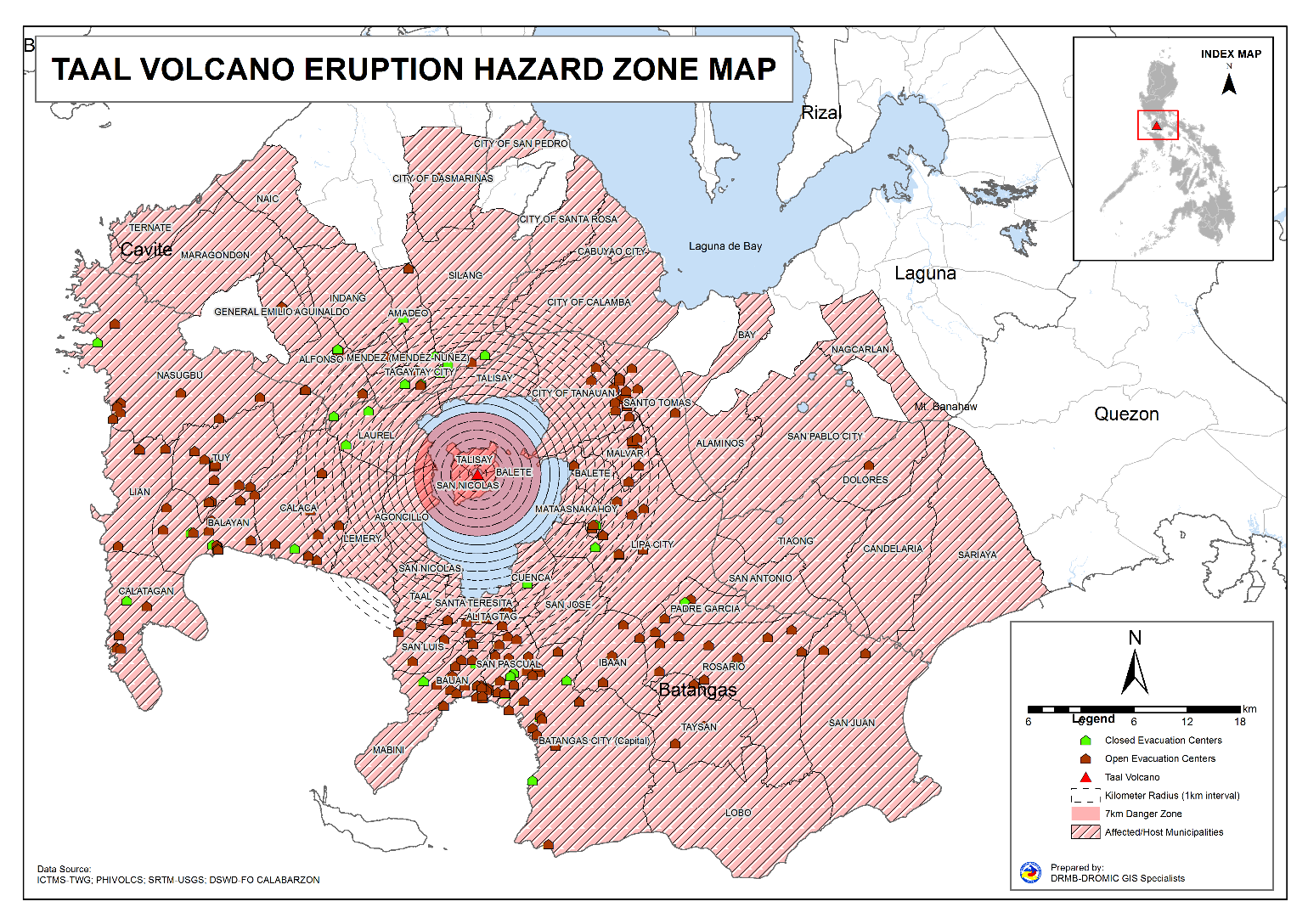 Situational ReportsDSWD-DRMBDSWD-FO IDSWD-FO CALABARZONDSWD-FO IIIDSWD-FO NCRDSWD-FO CAR*****The Disaster Response Operations Monitoring and Information Center (DROMIC) of the DSWD-DRMB is closely coordinating with the concerned DSWD Field Offices for any significant disaster response updates.Prepared by:MARIE JOYCE G. RAFANANRODEL V. CABADDUReleasing OfficerPHOTO DOCUMENTATION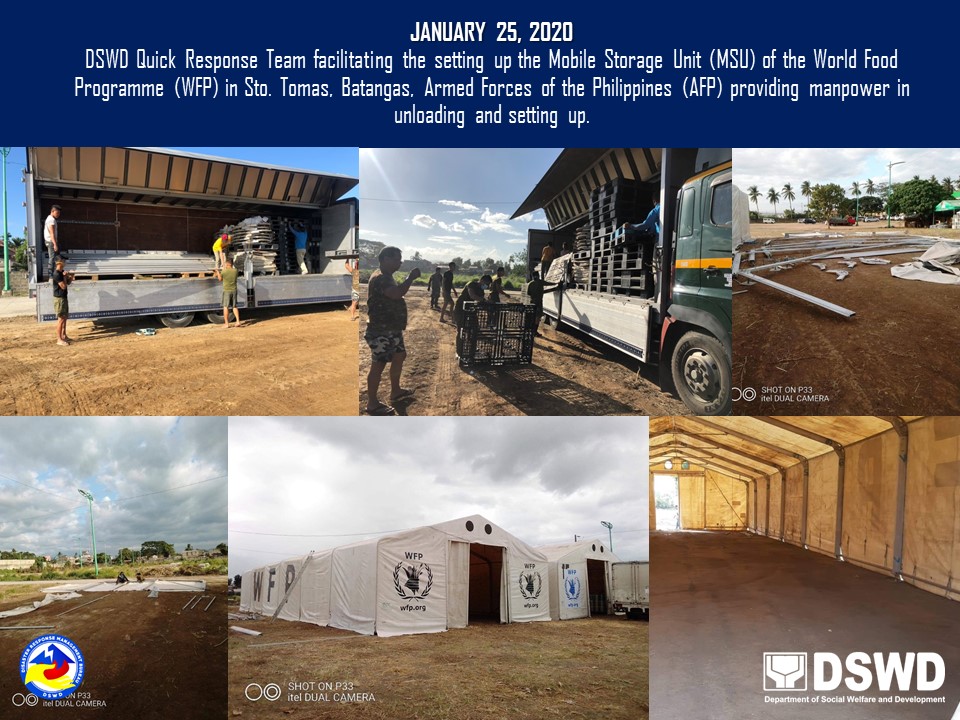 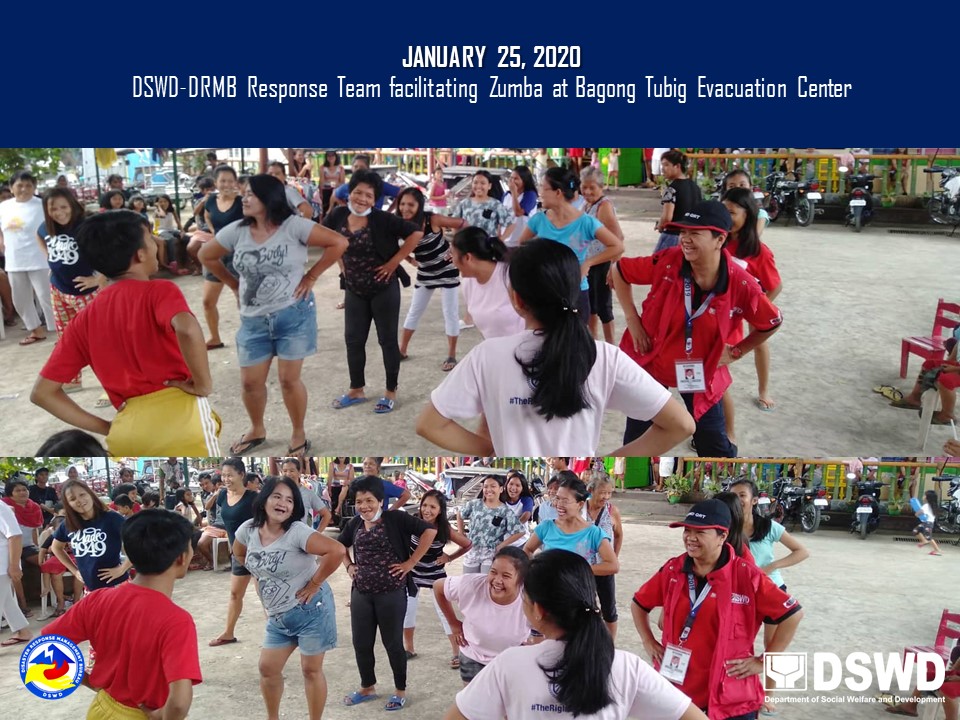 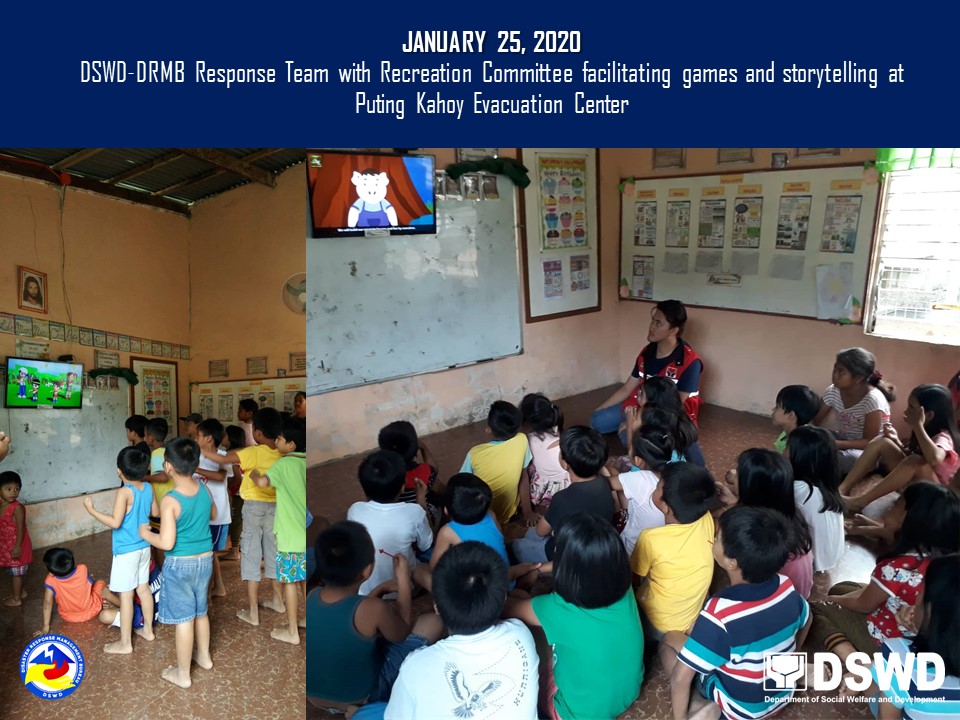 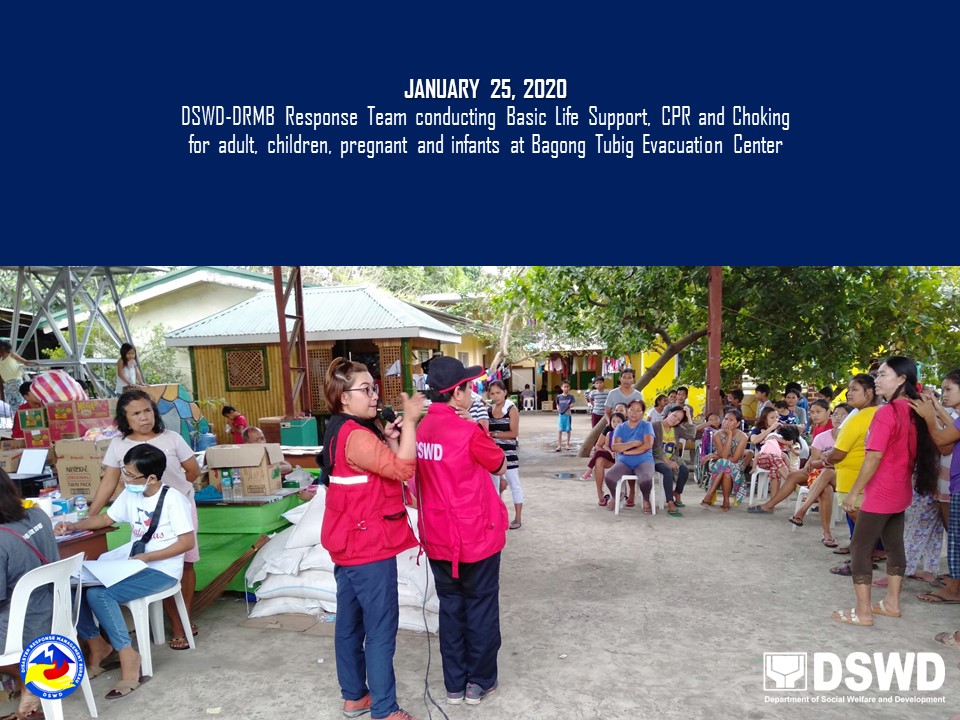 REGION / PROVINCE / MUNICIPALITY REGION / PROVINCE / MUNICIPALITY  NUMBER OF AFFECTED  NUMBER OF AFFECTED  NUMBER OF AFFECTED REGION / PROVINCE / MUNICIPALITY REGION / PROVINCE / MUNICIPALITY  Barangays  Families  Persons GRAND TOTALGRAND TOTAL- 104,645 396,731 NCRNCR- 1,306 5,050 Caloocan City**Caloocan City**-526Makati CityMakati City-2078Malabon City**Malabon City**-32141Manila City**Manila City**-74275Marikina cityMarikina city-15Muntinlupa City**Muntinlupa City**-3671406Paranaque City**Paranaque City**-123446Taguig City**Taguig City**-5902257Quezon City**Quezon City**-38162San Juan City**San Juan City**-1342Valenzuela City**Valenzuela City**-43212CALABARZONCALABARZON- 103,339 391,681 BatangasBatangas- 80,324 302,321 Agoncillo* - 73 387 Alitagtag** -  1,850  6,166 Balayan** -  4,425  15,671 Balete* - 190 263 Batangas City (capital)** -  11,371  42,623 Bauan** -  8,575  31,744 Calaca* -  2,257  8,418 Calatagan** -  2,076  7,552 Cuenca* - 629  2,104 Ibaan** - 943  3,458 Laurel* - 580  2,773 Lemery* - 348  1,585 Lian** - 764  2,785 Lipa City*** -  7,324  30,999 Lobo** - 346  1,341 Mabini* -  1,182  4,031 Malvar** -  3,926  14,840 Mataas Na Kahoy* -  1,143  4,062 Nasugbu** -  2,561  9,078 Padre Garcia** - 619  2,693 Rosario** -  2,857  11,778 San Jose** -  1,727  7,411 San Juan -  2,023  7,930 San Luis** -  4,871  16,648 San Nicolas* - 10 95 San Pascual** -  5,102  17,388 Santa Teresita** - 328  1,019 Santo Tomas** -  2,466  10,759 Taal* - 209  1,001 Talisay* - 325  1,455 City of Tanauan* -  6,301  23,255 Taysan** - 797  2,950 Tuy** -  2,126  8,059 CaviteCavite- 12,338 47,100 Alfonso** -  2,791  10,978 Amadeo** - 881  3,274 Bacoor - 432  1,542 Dasmariñas** - 691  2,671 General Emilio Aguinaldo** - 140 513 General Trias -  1,356  5,274 Indang** - 364  1,353 Maragondon** - 530  2,207 Mendez (MENDEZ-NUÑEZ)** - 362  1,330 Naic** - 171 606 Silang** - 338  1,353 Tagaytay City*** -  3,642  13,670 Ternate** - 23 78 Trece Martires City (capital) - 617  2,251 LagunaLaguna- 4,886 19,502 Alaminos - 709  2,518 Bay - 558  2,142 Cabuyao** - 688  3,482 City of Calamba** -  1,909  7,448 Cavinti** - 51 217 Kalayaan** - 24 103 Los Baños - 304  1,026 Magdalena - 46 172 Majayjay - 62 229 Nagcarlan** - 84 323 Pakil - 21 84 Pila - 48 178 San Pablo City** - 106 513 Santa Cruz (capital)** - 140 563 City of Santa Rosa** - 136 504 QuezonQuezon- 5,437 21,415 Candelaria** -  1,306  5,917 Dolores** - 620  2,368 Gumaca** - 19 67 Infanta** - 12 45 Pagbilao** - 36 137 Panukulan -  - 7 Pitogo** - 3 15 Real - 8 27 San Antonio** - 622  2,561 Sariaya** -  1,202  4,274 City of Tayabas - 58 216 Tiaong** -  1,551  5,781 RizalRizal-  354 1,343 Angono - 17 55 City of Antipolo - 90 353 Baras - 2 10 Binangonan - 27 114 Cainta - 82 315 Cardona - 2 10 Jala-Jala - 62 217 Morong - 12 42 Pililla - 27 93 Rodriguez (Montalban) - 19 80 Teresa - 14 54 REGION / PROVINCE / MUNICIPALITY REGION / PROVINCE / MUNICIPALITY  NUMBER OF EVACUATION CENTERS (ECs)  NUMBER OF EVACUATION CENTERS (ECs)  NUMBER OF DISPLACED  NUMBER OF DISPLACED  NUMBER OF DISPLACED  NUMBER OF DISPLACED REGION / PROVINCE / MUNICIPALITY REGION / PROVINCE / MUNICIPALITY  NUMBER OF EVACUATION CENTERS (ECs)  NUMBER OF EVACUATION CENTERS (ECs)  INSIDE ECs  INSIDE ECs  INSIDE ECs  INSIDE ECs REGION / PROVINCE / MUNICIPALITY REGION / PROVINCE / MUNICIPALITY  NUMBER OF EVACUATION CENTERS (ECs)  NUMBER OF EVACUATION CENTERS (ECs)  Families  Families  Persons  Persons REGION / PROVINCE / MUNICIPALITY REGION / PROVINCE / MUNICIPALITY  CUM  NOW  CUM  NOW  CUM  NOW GRAND TOTALGRAND TOTAL714  535 57,012 39,076 212,941 135,610 CALABARZONCALABARZON714  535 57,012 39,076 212,941 135,610 BatangasBatangas572  451 50,238 34,981 186,780 120,306 Alitagtag14 13 1,145 1,112 3,854 3,776 Balayan44 37 3,523 2,359 12,373 7,737 Balete1 1  190  190  263  164 Batangas City (capital)40 35 4,148 3,039 16,323 11,341 Bauan53 44 5,754 3,805 21,263 13,355 Calaca18 13 2,257 1,431 8,418 2,091 Calatagan21 21 1,111 1,002 4,027 3,586 Cuenca8 7  629  361 2,104 1,298 Ibaan25 17  943  510 3,458 1,812 Laurel5 1  580  121 2,773  480 Lian11 11  443  438 1,642 1,623 Lipa City15 13 2,543 1,415 10,039 5,483 Lobo1  -  160  -  613  - Mabini8 8  378  318 1,736 1,160 Malvar20 13 1,487 1,263 5,725 4,700 Mataas Na Kahoy17 5  838  446 2,936 1,444 Nasugbu21 17 2,302 2,077 8,197 7,314 Padre Garcia10 9  619  467 2,693 1,973 Rosario32 27 1,182  677 4,698 2,643 San Jose22 19 1,232  653 5,149 2,582 San Juan7 7 1,080  205 4,219  720 San Luis26 26 4,871 4,774 16,648 15,191 San Pascual37 27 2,776 2,060 9,303 6,151 Santa Teresita4 3  251  250  807  805 Santo Tomas13 13 2,442 2,176 10,639 7,878 City of Tanauan49 35 6,279 3,037 23,177 12,160 Taysan11 10  239  207  915  832 Tuy23 19  836  588 2,788 2,007 CaviteCavite122  68 6,204 3,601 23,893 13,471 Alfonso14 4 1,728  590 7,056 2,284 Amadeo2 1  400  10 1,540  29 Dasmariñas11 10  394  362 1,431 1,309 General Emilio Aguinaldo2 2  140  140  513  513 General Trias16 16  368  368 1,433 1,433 Indang1 1  22  14  100  62 Maragondon20 20  376  372 1,229 1,152 Mendez (MENDEZ-NUÑEZ)10 1  131  26  495  90 Naic1 1  33  33  115  115 Silang7 7  106  106  337  332 Tagaytay City37 4 2,483 1,557 9,566 6,074 Ternate1 1  23  23  78  78 LagunaLaguna12  10  386  338 1,568 1,427 Alaminos1 1  18  18  63  63 Bay2 2  90  90  386  386 Cabuyao1 1  40  40  247  247 City of Calamba4 3  100  63  221  119 Pakil1 1  3  3  13  13 San Pablo City1 1  106  106  513  513 Santa Cruz (capital)1 1  18  18  86  86 City of Santa Rosa1  -  11  -  39  - QuezonQuezon8  6  184  156  700  406 Dolores5 3  165  137  630  336 San Antonio3 3  19  19  70  70 REGION / PROVINCE / MUNICIPALITY REGION / PROVINCE / MUNICIPALITY  NUMBER OF DISPLACED  NUMBER OF DISPLACED  NUMBER OF DISPLACED  NUMBER OF DISPLACED REGION / PROVINCE / MUNICIPALITY REGION / PROVINCE / MUNICIPALITY  OUTSIDE ECs  OUTSIDE ECs  OUTSIDE ECs  OUTSIDE ECs REGION / PROVINCE / MUNICIPALITY REGION / PROVINCE / MUNICIPALITY  Families  Families  Persons  Persons REGION / PROVINCE / MUNICIPALITY REGION / PROVINCE / MUNICIPALITY  CUM  NOW  CUM  NOW GRAND TOTALGRAND TOTAL46,851 44,439 179,806 170,732 NCRNCR1,306 1,306 5,050 5,050 Caloocan CityCaloocan City552626Makati CityMakati City20207878Malabon CityMalabon City3232141141Manila CityManila City7474275275Marikina cityMarikina city1155Muntinlupa CityMuntinlupa City36736714061406Paranaque CityParanaque City123123446446Taguig CityTaguig City59059022572257Quezon CityQuezon City3838162162San Juan CitySan Juan City13134242Valenzuela CityValenzuela City4343212212CALABARZONCALABARZON45,545 43,133 174,756 165,682 BatangasBatangas29,239 27,439 111,333 104,760 Alitagtag 705  705 2,312 2,312 Balayan 902  902 3,298 3,298 Batangas City (capital)7,223 6,225 26,300 22,710 Bauan2,939 2,935 10,826 10,801 Calatagan 965  965 3,495 3,495 Lian 321  321 1,143 1,143 Lipa City4,781 4,781 20,960 20,960 Lobo 186  186  728  728 Mabini 804  804 2,295 2,295 Malvar2,439 2,334 9,115 8,834 Mataas Na Kahoy 305  305 1,126 1,126 Nasugbu 259  259  881  881 Rosario1,675 1,675 7,080 7,080 San Jose 495  495 2,262 2,262 San Juan 943  870 3,711 3,354 San Pascual2,326 2,310 8,085 8,009 Santa Teresita 77  77  212  212 Santo Tomas 24  24  120  120 City of Tanauan 22  22  78  78 Taysan 558  558 2,035 2,035 Tuy1,290  686 5,271 3,027 CaviteCavite6,199 6,164 23,431 23,139 Alfonso1,063 1,063 3,922 3,922 Amadeo 481  455 1,734 1,494 Bacoor 432  432 1,542 1,542 Dasmariñas 297  297 1,240 1,240 General Trias 988  988 3,841 3,841 Indang 342  333 1,253 1,201 Maragondon 154  154  978  978 Mendez (MENDEZ-NUÑEZ) 231  231  835  835 Naic 138  138  491  491 Silang 297  297 1,240 1,240 Tagaytay City1,159 1,159 4,104 4,104 Trece Martires City (capital) 617  617 2,251 2,251 LagunaLaguna4,500 4,005 17,934 16,119 Alaminos 691  298 2,455 1,047 Bay 468  468 1,756 1,756 Cabuyao 648  648 3,235 3,235 City of Calamba1,809 1,809 7,227 7,227 Cavinti 51  13  217  48 Kalayaan 24  24  103  103 Los Baños 304  304 1,026 1,026 Magdalena 46  44  172  165 Majayjay 62  62  229  229 Nagcarlan 84  27  323  107 Pakil 18  18  71  71 Pila 48  48  178  178 Santa Cruz (capital) 122  117  477  462 City of Santa Rosa 125  125  465  465 QuezonQuezon5,253 5,171 20,715 20,321 Candelaria1,306 1,270 5,917 5,706 Dolores 455  455 1,738 1,738 Gumaca 19  19  67  67 Infanta 12  12  45  45 Pagbilao 36  36  137  137 Panukulan -  -  7  7 Pitogo 3  2  15  13 Real 8  8  27  27 San Antonio 603  603 2,491 2,491 Sariaya1,202 1,202 4,274 4,274 City of Tayabas 58  58  216  216 Tiaong1,551 1,506 5,781 5,600 RizalRizal 354  354 1,343 1,343 Angono 17  17  55  55 City of Antipolo 90  90  353  353 Baras 2  2  10  10 Binangonan 27  27  114  114 Cainta 82  82  315  315 Cardona 2  2  10  10 Jala-Jala 62  62  217  217 Morong 12  12  42  42 Pililla 27  27  93  93 Rodriguez (Montalban) 19  19  80  80 Teresa 14  14  54  54 REGION / PROVINCE / MUNICIPALITY REGION / PROVINCE / MUNICIPALITY  COST OF ASSISTANCE  COST OF ASSISTANCE  COST OF ASSISTANCE  COST OF ASSISTANCE  COST OF ASSISTANCE REGION / PROVINCE / MUNICIPALITY REGION / PROVINCE / MUNICIPALITY  DSWD  LGU  NGOs  OTHERS  GRAND TOTAL GRAND TOTALGRAND TOTAL9,807,725.08 - - - 9,807,725.08 NCRNCR 142,989.20 - - -  142,989.20 Caloocan CityCaloocan City 3,781.81 - - -  3,781.81 Malabon CityMalabon City 2,269.78 - - -  2,269.78 Manila CityManila City 80,954.33 - - -  80,954.33 Marikina cityMarikina city 1,134.89 - - -  1,134.89 Muntinlupa CityMuntinlupa City 2,269.78 - - -  2,269.78 Quezon CityQuezon City 39,717.68 - - -  39,717.68 San Juan CitySan Juan City 12,860.93 - - -  12,860.93 CALABARZONCALABARZON9,664,735.88 - - - 9,664,735.88 BatangasBatangas7,968,758.50 - - - 7,968,758.50 Agoncillo64,113.80  -  -  - 64,113.80 Balayan981,695.42  -  -  - 981,695.42 Balete188,570.00  -  -  - 188,570.00 Batangas City (capital)443,995.72  -  -  - 443,995.72 Bauan 1,048,449.20  -  -  -  1,048,449.20 Calaca192,341.40  -  -  - 192,341.40 Calatagan161,038.78  -  -  - 161,038.78 Cuenca150,856.00  -  -  - 150,856.00 Laurel82,216.52  -  -  - 82,216.52 Lipa City262,489.44  -  -  - 262,489.44 Mabini61,850.96  -  -  - 61,850.96 Mataas Na Kahoy167,056.00  -  -  - 167,056.00 Nasugbu95,416.42  -  -  - 95,416.42 Rosario61,850.96  -  -  - 61,850.96 San Jose130,113.30  -  -  - 130,113.30 San Juan156,890.24  -  -  - 156,890.24 San Luis 1,510,522.48  -  -  -  1,510,522.48 San Pascual521,584.62  -  -  - 521,584.62 Santa Teresita94,285.00  -  -  - 94,285.00 Santo Tomas 1,238,386.50  -  -  -  1,238,386.50 City of Tanauan283,002.00  -  -  - 283,002.00 Tuy72,033.74  -  -  - 72,033.74 CaviteCavite 574,007.08 - - -  574,007.08 Alfonso325,848.96  -  -  - 325,848.96 Amadeo98,056.40  -  -  - 98,056.40 General Emilio Aguinaldo48,273.92  -  -  - 48,273.92 Tagaytay City101,827.80  -  -  - 101,827.80 LagunaLaguna 475,754.60 - - -  475,754.60 Bay274,361.84  -  -  - 274,361.84 Cabuyao201,392.76  -  -  - 201,392.76 QuezonQuezon 646,215.70 - - -  646,215.70 Candelaria378,875.00  -  -  - 378,875.00 San Antonio205,489.74  -  -  - 205,489.74 Tiaong61,850.96  -  -  - 61,850.96 DATESITUATIONS / ACTIONS UNDERTAKEN27 January 2020The Disaster Response Management Bureau (DRMB) has lowered its Alert Status from RED to BLUE. DRMB is closely coordinating with DSWD-FO CALABARZON and other DSWD Field Offices for significant disaster response updates.The National Disaster Risk Reduction and Management Operations Center (NDRRMOC) has downgraded its Alert Status from RED to BLUE effective 5:00 PM, 26 January 2020.Continuous deployment of DRMB Personnel in Batangas.23 January 2020Coordinated with Luzon Cluster Field Offices for the 2nd Batch of Camp Managers for deployment on 26 January 2020.22 January 2020DRMB and ICTMS in partnership with Batangas State University set-up data encoding center with internet connectivity in Batangas City. Deployed six (6) personnel for the implementation of DTM in coordination with IOM as part of the resource augmentation support to DSWD-FO CALABARZON.Meeting with WFP and ICTMS to finalize the arrangement and operability of the SCOPE system to be deployed in Batangas for the profiling of the affected by the Taal Volcano Eruption.Drafted Memorandum Circular for signature of the OCD Administrator in line with the adaption and implementation of the approved resolutions.21 January 2020A meeting on Displacement Tracking Matrix was conducted at Batangas Provincial Sports Complex. It was attended by Asec. Anton Hernandez, DSWD-FO CALABARZON, DRMB, and IOM.DRMB and NRLMB Staff set-up mobile storage unit (MSU) in Santo Tomas and Balayan, Batangas through the help of World Food Programme (WFP). DRMB attended the NDRRMC Full Council Meeting wherein the two (2) DSWD proposed Resolutions were approved by the NDRRMC Council, to wit: 1) procurement of potable drinking water for the affected families and 2) Adoption of Emergency Cash Transfer (ECT) as modality for disaster response. Resolution declaring state of calamity in Regions II, CALABARZON, MIMAROPA, V, VI, VII, VIII, XI and XII (recent calamities) was also approved.Installation testing of Base Radio Tower in Tagaytay, Batangas City, Sto. Tomas and Balayan through the help of DICT and REACT Philippines.Deployment of Six (6) DRMB Personnel to FO-CALABARZON for the implementation of DTM for profiling of affected in evacuation centers in partnership with IOM. Forty (40) laptops would be used for the profiling and encoding.A total of fifty-five (55) DSWD personnel from FOs I, II, III V, and Central Office would be deployed to provide technical assistance to LGUs in terms of camp management. Schedule of deployment is on 21-26 January 2020.20 January 2020DRMB submitted the DSWD Strategic Plan for Taal Volcano Phreatic Eruption to the Office of the Secretary.19 January 2020DRMB facilitated the request for sub-allotment and transfer of funds intended for the Cash-for-Work (CFW) activities relative to the Taal phreatic eruption to DSWD-FO CALABARZON amounting to ₱20,700,000.00.DRMB facilitated the request letter pertaining to additional supply of modular tents to augment the needs of the families affected by the Taal Volcano Phreatic Eruption addressed to City Mayors of Manila, Pasig, Marikina and Quezon City through the Office of the Regional Director of Office of Civil Defense NCR. Activated the QRTs for Camp Coordination and Camp Management and Internally Displaced Persons Protection.DRMB facilitated the establishment of Command Center in Balayan, Batangas.DRMB facilitated the establishment and installation of emergency telecommunications (radio-based) in Tagaytay City through the help of DICT. Conducted communication dry-run in Balayan and Batangas City to test the frequency of the installed radio-based in Tagaytay City.DRMG, EXECOM and MANCOM attended the joint the EXECOM and MANCOM meeting at the DSWD Command Center in Batangas City in preparation for the Alert Level 5 of the Taal Volcano Phreatic Eruption.Provided four (4) industrial fans and one hundred (100) vests to DSWD-FO CALABARZON.18 January 2020DRMB has processed additional funds for Taal Volcano Phreatic Eruption for disaster operations amounting to ₱6,684,900.00 downloaded to DSWD-Field Office CALABARZON.16 January 2020Mobile Emergency Telecommunications were set up in Region CALABARZON in coordination with DSWD ICTMS and Department of Information and Communications Technology (DICT). A dry run of the radio and repeater set-up was conducted at the People's Park, Tagaytay City; Batangas Sports Complex; Bauan; Santo Tomas; and Balayan with deployed team from DSWD DRMB, NRLMB and ICTMS. 15 January 2020DSWD-DRMB met with World Food Program (WFP). WFP agreed to provide Mobile Storage Units as part of the cooperation agreement with DSWD. DSWD-NRLMB shall provide Logistics Plan and coordination on this provision.14 January 2020DRMB Technical Staff and members of the Executive Committee conducted field visitation to the evacuation centers in the affected municipalities in Batangas and Cavite. Usec. Mark Allan Jay Yambao and Director Resty Macuto in Manghinao Elementray School Evacuation Center, Cuenca BatangasUsec. Rene Glen Paje in Pansin Elementary School, Lucsuhin Ilaya Covered Court, Amuyong Covered CourtUsec. Danilo Pamonag and Asec. Rodolfo Encabo in Primary School Evacuation Center, San Roque Evacuation Center and San Roque Elementary School Evacuation CenterUsec. Camilo Gudmalin and Asec. Jocelyn Niwane visited the evacuation centers in Balayan, BatangasDATESITUATIONS / ACTIONS UNDERTAKEN27 January 2020Assessment and profiling of the Internally Displaced Populations (IDPs) were continuously conducted by the team. Likewise, updating of Evacuation Center Information Board in their respective area of assignment is maintained.The Field Office provided seven (7) sacks of Family Food Packs (FFPs) and cash assistance amounting to PhP21,000.00 to seven (7) families who evacuated from Batangas and Cavite and who are now temporarily staying with their relatives in Calasiao, Pangasinan.Likewise, one (1) family from Brgy. Cuenca, Batangas City who sought refuge with her daughter in the City of San Fernando, La Union was provided with two (2) FFPs and cash assistance amounting to PhP2,000.00. Also, the family head, who is a teacher was further referred to Department of Education in the Region for assessment and appropriate assistance/action.Operations briefing was conducted by Dir. Marcelo Nicomedes J. Castillo for the 2nd team composed of 10 staff who shall be deployed in Batangas for another one (1) week to provide augmentation and assistance concerned Local Government Units (LGUs) of the affected region.Close coordination with the Regional Disaster Risk Reduction and Management Council 1 (RDRRMC1) through the Office of Civil Defense Region 1 (OCD R1) is being continuously conducted for any significant updates.24 January 2020Deployed DSWD-FO I staff, who attended the Operations Briefing at Batangas Sports Complex were in their respective area of assignment in the Municipality of Balayan, Batangas to serve as camp managers, to wit:POOC Barangay HallSambat Elementary SchoolCanda Elementary SchoolDalig Elementary SchoolDSWD-FO I provided family food packs, and cash assistance amounting to ₱3,000.00 to a family with 11 members from Laurel, Batangas. The family is temporarily staying with their relatives in Brgy. Carlatan, City of San Fernando, La Union.23 January 2020Psychosocial Support Processing (PSP) was also conducted to the IDPs in Pooc Brgy. Hall Evacuation Center, Balayan, Batangas.22 January 2020DSWD-FO I provided three (3) Family Food Packs and cash assistance amounting to ₱3,000.00 to one (1) family with 11 members who transferred residence from Laurel, Batangas to the province. This family is now temporarily staying with their relatives in Brgy. Carlatan, City of San Fernando, La Union.DATESITUATIONS / ACTIONS UNDERTAKEN27 January 2020Continuous deployment of augmentation staff, CCCM Managers and distribution of goods.Coordinated with Batangas City CSWDO and Lipa City CSWDO on the request for Family Food Packs.Deployed staff to join the RDRMMC to conduct needs assessment in the 14 affected LGUs.Complied to the suggestion and recommendations of Asec. Joyce Niwane. Reorganized the setup of the Operations Center which includes the disaster map, inventory of services, status of evacuation centers, organizational structures and others, for easy mobilization, reference and appreciation of the disaster operations.Ongoing crash course training on Camp Coordination and Management in Ibaan, BatangasOngoing coordination on the number of families that left ECs back to their homes.Generated available list of school evacuation centers and those catering families below 50.27 January 2020, 6AMA total of 442 FFPs were distributed in San Pascual, Batangas as partial of the 835 request of the LGU on January 25,2020.DSWD FO-CALABARZON coordinated with DOH for the hospitalization of two evacuees from MSAT Evacuation Center in Malvar, Batangas.A total of 33 volunteers were noted for the continuous repacking of relief goods.Laurel Batangas’s request for the conduct of Psychosocial Processing to those children ages between 1-17 years old affected by the incident was already coordinated with DOH.26 January 2020A total of 975 FFPs was requested by Rosario Batangas. However, only the remaining 164 FFPs in Lipa Airbase were released together with a total of 975 boxes of sleeping kits and 300 pieces of infant dry cereal.Continuous deployment of augmentation staff, CCCM Managers and distribution of goods.25 January 2020Five (5) DSWD-FO CALABARZON staff were deployed in General Trias, Cavite to conduct assessment and validate the reported IDPs currently accommodated in evacuation centers as basis for provision of immediate assistance.Two (2) DSWD-FO CALABARZON staff were assigned in San Pascual, Batangas and 2 other staff were assigned in Bauan, Batangas to witness the distribution of/distribute family food packs.Ten (10) portalets were turned over to Santo Tomas main evacuation center.Ninety-five (95) individuals volunteered to repack family food packs at GMA warehouse.24 January 2020Conducted GIS interview to affected families in Tanauan City, Mabini and other evacuation centers.DSWD-FO CALABARZON conducted continuous validation and verification of data on the number of IDPs inside and outside the evacuation centers.23 January 2020Coordinated with MSWDO Balete on the number of affected families in their area who are not staying in evacuation centers and prepared RIS and food packs for distribution of goods on 24 January 2020.Referred to DOH health concerns and medicines needed in the evacuation centers.Coordinated with camp managers for the needed portalets in evacuation centers.Continued the conduct of GIS interview in Tanauan City, Mabini, and other evacuation centers.DSWD-FO CALABARZON conducted briefing with Thursday QRT with ARDA Mylah Gatchalian as Commanding Officer for updating, assessment and direction setting.DSWD-FO CALABARZON conducted emergency meeting with IMT and QRT together with Regional Director Annie Mendoza for updating and direction setting22 January 2020DSWD-FO CALABARZON established Mobile Storage Unit at Balayan and Sto. Tomas, Batangas with two (2) DRRM Staff deployed as of January 21, 2020.IOM orientation on the Displaced Tracking Matrix (DTM), to selected DSWD Staff.Conducted CCCM crash course orientation to selected Pantawid Pamilyang Pilipino Staff.On-going conduct of MSWDO Coordination Meeting both to the host LGU and LGU Origin.On-going relief distribution to eight (8) Evacuation Centers of Tanauan City.Deployment of 45 Pantawid Pamilyang Pilipino Staff to augment in the Camp Coordination and Camp Management.Deployment of ten (10) DSWD Staff for the conduct of Data Tracking Matrix (DTM).22 January 2020, 6AMRDRMC meeting on the enforcement of lack down on affected LGUs within 14-km radius;Updates on camp managementOther concerns of ECs such asDecongested big ECsClosing of school base ECsEstablishment of tent ECsOn-going registration, profiling of IDP home basedA total of 25 families from the outside of Batangas Sports Complex were transferred to Ibaan Evacuation Center. Seven (7) families for transfer to Sta. Rosa, Laguna and Ibaan, Batangas.21 January 2020Finalized an Operational Map as reference in tracking the interventions to IDPs i.e. Assistance Provided and DAFAC administration.Conduct of orientation and deployment of the staff from other regions to augment Camp Coordination and Camp Management to:FO 1 – 9 for BalayanCO – 9 for CalacaFO 2 – 10 for CalacaProvide guidance to camp managers on the management of evacuation centers.Deployment of 31 FO IV A staff to conduct DAFAC to the following municipalities/cities:Bauan – 2Batangas City - 2Sto. Tomas – 4Lipa City – 6Tanauan – 4Balayan – 5Mataas na kahoy – 5Calatagan – 3Cash assistance in the amount of ₱633,000.00 to 211 individuals in Polytechnic University of the Philippines (PUP), PUP Sto. Tomas Batangas; ₱465,000 to 155 individuals at Sto. Tomas evacuation centers; and ₱1,023,000.00 to 341 individuals at Batangas Sports Complex.25 families from outside of Batangas Sports Complex were transferred to Ibaan Evacuation Center. Seven (7) families for transfer to Sta. Rosa, Laguna and Ibaan, Batangas.21 January 2020, 6AMFacilitated the delivery of 5,000 FFPs by NROC to PSWDO Quezon.Facilitated the delivery of 2,000 FFPs to the Operation Center of LGU Taal in Alitagtag, Batangas;20 January 2020Conducted orientation on Camp Coordination and Camp Management to FO Staff for deployment to 18 LGUs with Evacuation Centers.Deployed four (4) staff to assist in the distribution of relief goods in San Juan, San Luis, and Lian in Batangas, and Bay in Laguna.Continuous distribution of family food packs and sleeping kits to IDPs in San Antonio, Quezon.Preparation for 33 families for transfer from Batangas City Sports Complex to Sta. Rosa City.20 January 2020, 6AMMeeting was conducted with the PIMT for feedbacking and planning. Eighty-three (83) families agreed to be transferred to the identified ECs. Fifty (50) families to be transferred to Taysan while 33 in Sta. Rosa.19 January 2020Continuous deployment of staff to ECs to facilitate the distribution of relief goods, particularly in San Pascual, San Luis, Balete, San Antonio, San Juan, Cabuyao, and General Emilio Aguinaldo.Continuous deployment of staff to ECs to conduct DAFAC profiling and GIS Data Gathering.Strategized on how to efficiently transfer and monitor evacuees to the newly operated ECs of DPWH in Sta. Rosa, Sto. Tomas, and Tanauan.Monitored and followed up the status of the two (2) evacuees of Sariaya, Quezon.18 January 2020Meeting with DICT Asec. Felino O. Castro V on the following concerns:Installation of internet connection in the Emergency Operation Center (EOC)Provision of 5 laptopsGeographic Information System (GIS) Specialist to create a geomap of evacuation centersSetting up of base radioEmergency Response Intelligence Capability to assist DSWD to access information management system on evacuation, food and non-food.Continuous assessment and data gathering on the needs of the Internally Displaced Persons (IDPs) inside and outside evacuation centers.Deployed staff to assess the needs of the newly-opened Evacuation Centers (ECs) and subsequently provide necessary assistance.Deployed staff to escort and distribute goods in Silang and Tagaytay City, Cavite.Continuous distribution of goods in San Luis, Calatagan, Sariaya, Candelaria, Tiaong, Dolores, and San Antonio. Briefing and deployment of Field Office staff duty who would administer the Disaster Assistance Family Access Card (DAFAC) and Geographic Information System (GIS) in each evacuation center.Continuous coordination with other concerned agencies.17 January 2020Camp Coordination and Camp Management:Deployment of staff to escort and distribute goods to ECs in the following LGUs: Balete, San Jose, Mabini, Calatagan, San Antonio, Tiaong, Dolores, Sariaya and Candelaria.Validation of Closed Evacuation Centers and Newly Opened Evacuation Centers.Conduct of Planning Session for deployment of FO and CO staff per evacuation center. Orientation to BNS, Day Care Workers and volunteers on data gathering through DAFAC and GIS and masterlist of families outside evacuation centers.Others: Transferred DSWD Field Office IV-A Operations Center at PRDDMO Batangas City for better coordination and action among agencies and other stakeholders; Food and Non-food Items:Continuous repacking of FFPs at GMA warehouse to replenish the FFPs distributed on a daily basis.To assign staff for deployment to Dasmariñas City for the situational analysis of the affected families coming from ECs of Amadeo, Cavite IDP Protection:Deployment of regional office staff on DAFAC data gathering and eventually psychosocial processing of IDPs.DSWD-FO CALABARZON requested additional supplies and logistics to NRMLB for the set-up of Operations Center at PDRRMO Batangas.DSWD-FO CALABARZON will set-up Operations Center at PRDDMO Batangas City for better coordination and action among agencies and other stakeholders.A total of 5,496 FFPs is scheduled for distribution in selected municipalities in Batangas (Tuy, Nasugbu, Balayan, Calaca, Sta. Teresita, and San Luis) and Cavite (Amadeo, Alfonso, and General Emilio Aguinaldo). 16 January 2020Camp Coordination and Camp Management:Requested PNP and DILG to gather data on the families affected that are not in the evacuation centers.Provided of technical assistance in the visited ECs in Bauan, Lipa City, San Luis, San Jose and Mataasnakahoy.Identified other program’s staff trained on camp coordination and camp management for possible deployment.Requested additional supplies and logistics to NRMLB for the set-up of Operations Center at PDRRMO Batangas.IDP Protection:Advised LGUs to generate disaggregated data of affected families inside the evacuation centers.Identified regional office staff trained on psychosocial processing for possible deployment.Others:DSWD Field Office IV-A is setting up Operations Center at PRDDMO Batangas City for better coordination and action among agencies and other stakeholders.15 January 2020, 6PMDeployment of staff for the distribution of family food packs; 2500 FFPs for Bauan, Batangas, 900 FFPs for San Luis, Batangas, 799 FFPs for Lipa City and San Jose, Batangas and 400 FFPs for San Luis, Batangas.15 January 2020, 6AMPresident Rodrigo Duterte visited Batangas Sports Complex and distributed 499 FFPs with 17 families that received financial assistance of ₱3,000.00 each.Relief distribution plan for the relief augmentation received from Field Offices II and V.DSWD Usec. Camilo Gudmalin and Asec. Jocelyn Niwane visited the evacuation centers in Balayan, Batangas to determine the other needs of the IDPs. A total of 1,338 FFPs were provided to the IDPs in Balayan, Batangas, and 150 pieces of hamburger were given to the children in Sampaga Elementary School EC.DSWD Usec. Danilo Pamonag and Asec. Rodolfo Encabo visited the following evacuation centers in Sto. Tomas, Batangas and distributed a total of 500 FFPs: City Evacuation Center of Sto. Tomas: 207 FFPsPrimary Elementary School EC: 121 FFPsSan Roque Elementary School EC: 172 FFPsConducted RDANA in Tanauan City, Cuenca, and Mataas na Kahoy.14 January 2020, 6PMDeployment of staff to evacuation centers in Batangas province (Mataas na Kahoy, Cuenca, Sto. Tomas, Batangas and Tanauan City) and in Alfonso, Cavite.Briefing orientation to 12 Social Workers staff from CIU Central Office for the assessment and interview of clients.Briefing orientation on the situation and accomplishments of Taal Volcano disaster operation with Usec. Felicisimo Budiongan, Usec. Camilo Gudmalin, Asec. Joseline Niwane and Asec. Rodolfo Encabo.Profiling of IDPs in Batangas Sports Complex.14 January 2020, 6AMThe National Capital Region provided 535 FFPs and sleeping kits amounting to ₱126,341.90 to the 535 families in the 3 evacuation centers of Sto. Tomas, Batangas.13 January 2020, 8AMDSWD-FO CALABARZON has a total of 5,763 family food packs available in their GMA warehouse amounting to ₱2,078,967.02 while a total of 210,583 raw materials/unpacked goods amounting to ₱5,247,740.22 is also available for repacking, Non-Food Items amounting to ₱6,321,176.71 is available for augmentation and Standby Fund amounting to ₱ 5,268,000.00 that they can be utilized to augment the response operation.DATESITUATIONS / ACTIONS UNDERTAKEN13 January 2020The DSWD-FO III has 15 active QRTs with 24 members per team that are ready for deployment upon the activation of blue/red alert status by the RDRRMC 3.DSWD-FO III is continuously coordinating with its Provincial Extension Offices.DATESITUATIONS / ACTIONS UNDERTAKEN26 January 2020A total of ₱142,989.20 worth of assistance was provided by DSWD-FO NCR to the walk-in IDPs from Batangas who evacuated in Metro Manila, breakdown as follows: 130 family food packs amounting to ₱49,028.20 and 124 pieces of sleeping kits amounting to ₱93,961.00.DSWD-FO NCR is continuously coordinating with the LGUs particularly Malabon, Parañaque, Taguig, Muntinlupa, Valenzuela, and Makati City for any augmentation assistance needed for the IDPs.24 January 2020DSWD-FO NCR provided family food packs and sleeping kits to IDPs from Batangas who are staying in different areas in Metro Manila.DATESITUATIONS / ACTIONS UNDERTAKEN16 January 2020DSWD-FO CAR augmented assistance to DSWD-FO CALABARZON with a total amount of ₱1,760,275.00 breakdown as follows: 1,490 Family Food Packs amounting to ₱536,4500.00; 2,000 Pieces Malong amounting to ₱ 500,000.00; 500 Sleeping Kits amounting to ₱ 378,875.00 and 150 Family Kits amounting to ₱ 345,000.00